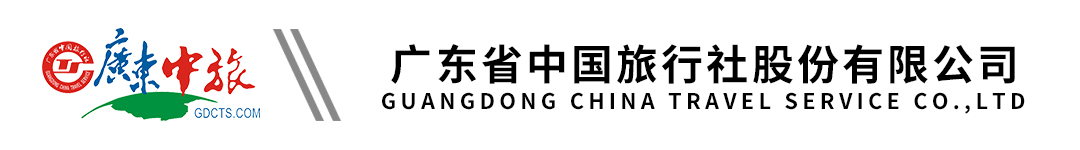 【浪漫珠海】珠海1日游丨港珠澳大桥｜日月贝｜珠海渔女｜含午餐行程单行程安排费用说明其他说明产品编号JY-20230320ZH2出发地广州市目的地珠海市行程天数1去程交通汽车返程交通汽车参考航班无无无无无产品亮点★ 不需要港澳通行证浏览港珠澳大桥★ 不需要港澳通行证浏览港珠澳大桥★ 不需要港澳通行证浏览港珠澳大桥★ 不需要港澳通行证浏览港珠澳大桥★ 不需要港澳通行证浏览港珠澳大桥天数行程详情用餐住宿D1出发—珠海大剧院—午餐—船游港珠澳大桥—珠海渔女、香炉湾沙滩早餐：X     午餐：生蚝宴     晚餐：X   无费用包含费用包含费用包含费用包含费用不包含个人消费个人消费个人消费预订须知1、此团30 人成团，为保证游客可如期出发，我社将与其他旅行社共同组团（拼团出发），如客人不接受拼团出发，请报名时以书面形式注明。如报名人数不足30 成人时无法成团，或遇特殊情况（如：当地天气原因或游客临时退团造成不成团等）致使团队无法按期出行，我社提前2 天通知游客，游客可根据自身情况改线或改期，如不能更改出游计划，我社将全额退还已交团费。【接待社：广州金羊国际旅行社有限公司，编号: S2612021032088G(1-1)，质监电话： 18922358620】 